Umístění roku 2022            v 248leté klementinské teplotní řaděRok 2022 měl v Praze-Klementinu průměrnou roční teplotu 12,4 °C, což znamená odchylku          +1,1 °C od normálu 1991-2020. S touto odchylkou byl rok 2022 teplotně silně nadnormální. Celkově se rok 2022 umístil na pátém místě z 248 dosavadních roků od roku 1775. Všechny čtyři teplejší roky než 2022 se vyskytly v posledních 10 letech a šlo o roky 2018, 2019, 2014 a 2015. Dne 31. 12. byla naměřena dosud nejvyšší průměrná denní teplota v prosinci od roku 1775.Rok 2022Rok 2022 měl průměrnou teplotu 12,4 °C, což znamená, že odchylka od normálu 1991-2020 byla           +1,1 °C. S touto odchylkou byl rok 2022 teplotně silně nadnormální. Odchylka od starého průměru     1961-1990 by byla +2,4 °C. Podle tohoto starého normálu by byl rok mimořádně nadnormální. Odchylka od dlouhodobého průměru 1775-2014 byla +2,8 °C.  Nejteplejším měsícem roku 2022 byly měsíce červen a srpen s průměrnou teplotou 22,3 °C, zatímco červenec měl průměrnou teplotu jen 22,0 °C. Nejchladnější byl prosinec s průměrnou měsíční teplotou 3,2 °C. Největší odchylku od normálu měl měsíc únor, který měl odchylku od normálu 1991-2020         +3,5 °C. Jeho odchylka od dlouhodobého průměru 1775-2014 byla dokonce +5,5 °C. Nejchladnější proti normálu byl duben s odchylkou od normálu -2,1 °C a dokonce i jeho odchylka od dlouhodobého průměru 1775-2014 byla záporná, a to -0,1 °C. Odchylku od normálu 1991-2020 měly zápornou dva měsíce: kromě zmíněného dubna ještě září. Nejteplejší a nejchladnější rokyNejteplejší rok od roku 1775 byl rok 2018 s průměrnou teplotou 12,8 °C, na druhém místě byl rok 2019 s průměrnou teplotou 12,6 °C, o třetí a čtvrté místo se dělí rok 2014 a 2015 s průměrnou roční teplotou 12,5 °C. Za loňským rokem se pak na šestém místě umístil rok 2020 s průměrnou teplotou 12,3 °C, na sedmém místě rok 2007 s průměrnou teplotou 12,1 °C, na osmém místě rok 2000 s průměrnou teplotou 12,0 °C a na devátém a desátém místě roky 2016 a 2017 s průměrnou teplotou 11,8 °C. Nejchladnější rok od roku 1775 byl rok 1838 a 1871 s průměrnou roční teplotou 7,2 °C, o třetí až páté nejchladnější místo se dělí roky 1786, 1829 a 1864, šestý nejchladnější byl rok 1940 s průměrnou roční teplotou 7,5 °C a o sedmé a osmé místo se dělí roky 1840 a 1855 s průměrnou roční teplotou 7,6 °C. V následujícím grafu je průběh průměrných ročních teplot v Praze-Klementinu od roku 1775 do roku 2022.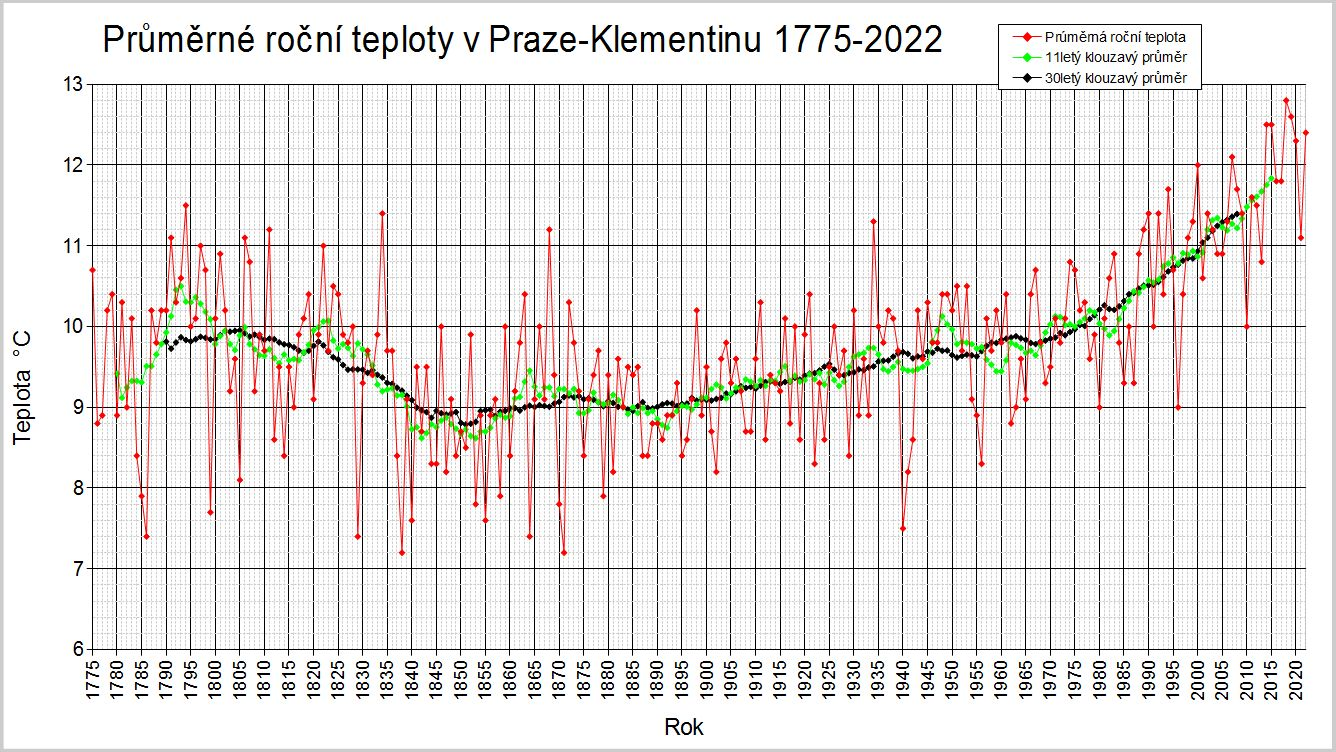 Obr. 1: Průběh průměrných ročních teplot od roku 1775 do roku 2022.V následující tabulce je uvedeno pořadí dvaceti pěti nejteplejších a nejchladnějších roků od roku 1775 do roku 2022. 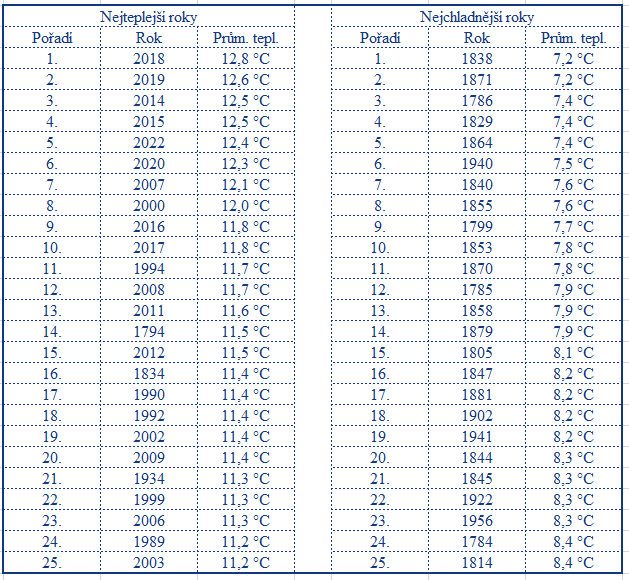 Tab. 1: Pořadí 25 nejteplejších a nejchladnějších roků v Praze-Klementinu od roku 1775 do roku 2022.Kontakt:Tiskové a informační oddělení (info@chmi.cz)Monika Hrubalováe-mail: monika.hrubalova@chmi.cztel.: 244 032 724 / 737 231 543Jan Doležal e-mail: jan.dolezal2@chmi.cztel.: 724 342 542Aneta Beránková e-mail: aneta.berankova@chmi.cztel.: 735 794 383Odborný garant: Pavel JůzaRegionální předpovědní pracoviště ČHMÚ Ústí nad Labeme-mail: 	pavel.juza@chmi.cz